 Mt Roskill Grammar School				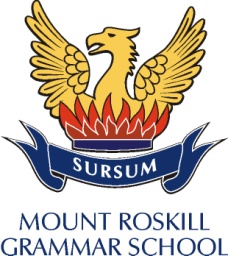 Position: Student Services AdministratorPosition: Student Services AdministratorReports to: HoD Guidance/Lead NurseReports to: HoD Guidance/Lead NurseWritten by: Business ManagerFixed Term: 1 day pw (Thursday) during term timeFixed Term: 1 day pw (Thursday) during term timeLocation: Student Services - Support StaffLocation: Student Services - Support StaffDate:           December 2019Direct reports: Scope:Provides an effective front desk function by ensuring efficient dealing of all enquiries into student services/health centre and delivers reliable administrative support.Ensures that responsibilities are carried out in a positive, effective and professional manner that is conducive to the philosophy of MRGS.Key Accountabilities:Receives and assists visitors, staff and students with enquiries and/or appointments in a timely and courteous manner. Student appointments include counselling, dental, health and peer mediation.Fields all telephone calls and emails by dealing with or redirecting as appropriate in a timely mannerCompletes MS Office and KAMAR tasks accurately and on time. Tasks include providing secretarial support; input data into student database; receives peer mediation application forms; T.I.R.PCompletes PUPIL and Medtech tasks accurately and on time for the Health Centre. Tasks include secretarial support, data input, completing ACC Claims, ACC Medical Fees Unit invoicingMonitors and orders stationery, brochures and consumables for student servicesMaintains the kitchen, reception/waiting room and Puketāpapa meeting room facilities.Manages the student runnersOversees lost property and organises the laundry if requiredAdministers basic first aid and supports distressed students when necessaryContinues to grow and develop skills in order to contribute to the achievement of personal and school goalsCarries out other duties as requested by the HOD Guidance and Lead Nurse, Business Manager and/or the senior leadership team in an effective and professional mannerTypical work contacts:Internal: Teachers, Deputy Principals, Principal, Business Manager, StudentsExternal: External Agencies e.g. CYFS, Youthline, CADS, Public Health Nurses, Parents, Dentist